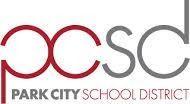 Estimados padres/representantes de:       El progreso educativo de su hijo(a) está siendo revisado y discutido por el equipo de MTSS de la escuela. Al completar el formulario de entrevista para padres, puede ayudarnos a comprender mejor la historia de su hijo, las necesidades especiales de salud y el progreso del desarrollo. Usaremos la información que proporcionó y el progreso en la educación general para planificar intervenciones y apoyos apropiados. La información compartida se considerará confidencial y no saldrá del distrito sin su consentimiento por escrito.FORMULARIO DE ENTREVISTA A LOS PADRESGracias por su cooperación y sus amables respuestas. Nombre del niño(a): Fecha de nacimiento:       Edad: Grado: Escuela a la que asiste: Completado por:      HOGAR Y VIDA FAMILIAR¿Con quién vive el niño? ¿Su hijo reside en más de un hogar?    Si es así, explique:      ¿Tiene el niño hermanos? Si es así, ¿cuántos hermanos? ¿Edades de los hermanos?      Nombre/Función del Padre:                                     Nombre preferido:                           Nivel más Alto de Educación:Nombre/función de la madre:                              Nombre Preferido:                                                   Nivel más alto de educación:¿Qué idiomas se hablan en el hogar?      ¿Qué idioma(s) habla cuando habla con su hijo?      ¿Qué idioma habla el niño con más frecuencia?      ¿Alguna vez su hijo ha estado separado de sus padres durante más de un mes?   Si es así, explique por qué motivo y durante cuánto tiempo                          ¿Hay algún problema familiar o cambios que puedan afectar a su hijo?  En caso afirmativo, ¿podría explicarnos más?      ¿Hay otros cuidadores importantes involucrados en la crianza de su hijo?   En caso afirmativo, ¿quiénes son y cuál es su función?      ¿Su familia tiene antecedentes de problemas de aprendizaje?   ¿Cómo se relaciona este miembro de la familia con su hijo y cuáles fueron sus desafíos académicos? ¿Alguien de su familia ha tenido retrasos en el habla o el lenguaje que requirieron terapia? Si es así, ¿puede darnos más detalles?      ¿Alguien de su familia ha necesitado terapia para abordar trastornos de salud mental? Si es así, ¿puede darnos más detalles?HISTORIAL DE EMBARAZO Y NACIMIENTO¿Recibió la madre biológica atención prenatal durante todo el embarazo? ¿Experimentó la madre problemas médicos relevantes durante el embarazo?   En caso afirmativo, explíquelo por favor:  ¿Se tomó algún medicamento recetado durante el embarazo?   En caso afirmativo, explíquelo por favor:¿Se consumieron drogas o alcohol durante el embarazo?   ¿Su hijo nació a término?    Si no, ¿hubo alguna complicación?      ¿Hubo alguna complicación durante el parto?   En caso afirmativo, explíquelo por favor:           Después del nacimiento, ¿su hijo requirió alguna otra intervención médica? (oxígeno, nicu, etc.)   En caso afirmativo, explíquelo por favor:    HISTORIAL DEL DESARROLLO(Indique la edad a la que su hijo alcanzó los siguientes hitos del desarrollo)Sentarse:                             Gatear:                              Caminar:                                                              Palabras:                              Frases:                              Oraciones completas:                              Ir al baño:                            Vestirse:                            Comer con cubiertos:                             Si no está seguro de cuándo su hijo alcanzó los hitos, ¿le pareció su desarrollo típico?     En caso negativo, explique más por favor:      ¿El desarrollo del lenguaje de su hijo pareció detenerse alguna vez por un período de tiempo?  En caso afirmativo, explíquelo por favor:      ¿Puede su hijo seguir órdenes simples?   En caso negativo, explique por favor:      ¿Entiende el niño lo que le dice?   En caso negativo, explique por favor:      La coordinación de los músculos pequeños de su hijo es    Explique cualquier inquietud: La coordinación de los músculos grandes de su hijo es       Explique cualquier inquietud: Si su hijo ha experimentado retrasos en su desarrollo, ¿recibió alguna intervención o terapia? (servicios de intervención temprana, terapia del lenguaje, terapia ocupacional, fisioterapia, etc.)              En caso afirmativo, explíquelo por favor:      HISTORIA MÉDICA¿Su hijo presenta una visión normal?        Si no, por favor explique:      ¿Su hijo presenta una audición normal?    Si no, por favor explique (ejm: infecciones auditivas, tubos, pérdida de audición, etc):      ¿Su hijo tiene alguna alergia?    En caso afirmativo, por favor explique:      ¿Su hijo tiene alguna condición médica en curso?    En caso afirmativo, por favor explique:      ¿Alguna vez su hijo ha sido hospitalizado?    En caso afirmativo, por favor explique:      ¿Su hijo ha tenido alguna cirugía?    En caso afirmativo, por favor explique:      ¿Su hijo alguna vez ha sufrido una conmoción cerebral?    En caso afirmativo, cuántas veces y a qué edades:      ¿Su hijo tiene alguna condición médica?    En caso afirmativo, por favor explique:     ¿Está tomando su hijo algún medicamento?    En caso afirmativo, ¿existen efectos secundarios que puedan afectar su rendimiento?      Comparta cualquier información médica relevante adicional aquí:      SALUD GENERAL¿Cuántas horas de sueño promedio duerme su hijo por noche?      ¿Tiene su hijo algún problema para dormir lo suficiente?   En caso afirmativo, por favor explique:      ¿Tienen usted y su hijo una hora acordada para acostarse?      ¿Cómo describiría la dieta de su hijo?      ¿Tiene alguna inquietud con la nutrición de su hijo?      ¿Su hijo come comidas regulares?   Si no, por favor explique:      ¿Cree que su hijo se beneficiaría de cualquier cambio en su dieta?   En caso afirmativo, por favor explique:     FUNCIONAMIENTO SOCIAL Y CONDUCTUALSi hay hermanos en el hogar, ¿cómo se lleva su hijo con sus hermanos?      Cuando su hijo está en casa, ¿tiene acceso a otros compañeros de su misma edad?    Si es así, ¿juega con sus compañeros? ¿Su hijo solicita jugar con otros niños de su misma edad?      ¿Su hijo parece comprender el lenguaje corporal no verbal?   Si la respuesta es no, por favor explique:     ¿Su hijo solicita apoyo cuando intenta resolver conflictos con otros niños?    Si la respuesta es no, por favor explique: ¿Qué actividades elige su hijo cuando tiene tiempo libre?      ¿Cómo describiría el temperamento de su hijo?      ¿Su hijo exhibe comportamientos preocupantes en casa?   En caso afirmativo, por favor explique:      ¿Tiene alguna preocupación con el desarrollo de las habilidades sociales de su hijo?      ¿Tiene alguna preocupación con el comportamiento de su hijo?    En caso afirmativo, por favor explique:       HISTORIA ESCOLAR ¿Asistió su hijo al preescolar?    Si es así, ¿con quién y dónde?      ¿Alguna vez su hijo ha repetido un año?     En caso afirmativo, por favor explique:     Enumere todas las escuelas a las que ha asistido su hijo y cuándo:      ¿Ha asistido su hijo a una escuela fuera de los Estados Unidos?    En caso afirmativo, por favor explique:  ¿Ha recibido su hijo servicios de educación especial?    En caso afirmativo, por favor explique:  ¿A su hijo le han diagnosticado alguna vez una discapacidad de aprendizaje?    En caso afirmativo, por favor explique:     ¿Ha faltado su hijo a la escuela por un período prolongado de tiempo?    En caso afirmativo, por favor explique:      ¿Tiene alguna preocupación con el desarrollo de la lectura de su hijo?    En caso afirmativo, por favor explique:   ¿Tiene alguna inquietud con el desarrollo del lenguaje escrito de su hijo?    En caso afirmativo, por favor explique:    ¿Tiene alguna inquietud con el desarrollo de las habilidades matemáticas de su hijo?    En caso afirmativo, por favor explique:    ¿Ha recibido su hijo alguna intervención académica para mejorar sus habilidades?    En caso afirmativo, por favor explique:Utilice este espacio para incluir cualquier inquietud adicional que tenga sobre las habilidades académicas y el desarrollo de su hijo:      INQUIETUDES/COMENTARIOS ADICIONALES DE LOS PADRES:Utilice este espacio para incluir cualquier inquietud o comentario adicional que considere importante que el equipo escolar sepa:     